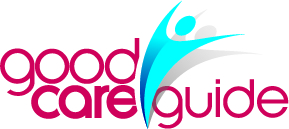 Embargoed to 00.01 hours, Monday 13 February 2017FAMILIES GET TOUGHER ON CARE SERVICES AND RATE ELDERCARE WORSE THAN CHILDCARE Good Care Guide marks its fifth anniversary as the leading care review site with analysis of families’ views of care from 2012-2016UK families say that care services for children and older people have got worse in the last five years. But they reserve their harshest criticism for care of older people, particularly home care services, according to reviews reported to Good Care Guide.  More than two-fifths of reviews of home care agencies in 2016 rated them as poor or bad for quality of service and for value for money.  This is particularly worrying given government policy is for more older people to be cared for at home and supported outside hospitals or care homes. Based on an analysis of 9,000 reviews left by families on the Good Care Guide website, the latest research shows:In 2012 22.7% of home care agencies were rated poor or bad for quality of service by older people and their families – by 2016 this had almost doubled to 41.6% of home care services getting poor or bad reviews. And the percentage of reviews rating home care agencies as poor or bad for value for money rose from 23.4% in 2012 to 41.3% in 2016.Care homes were rated poor or bad for quality of care by 11.8% of reviews in 2012 and by 2016 this had increased to 25.9% of reviews. On value for money, care homes were rated as poor or bad by 12.4% of reviews in 2012 and this had more than doubled to 27.2% in 2016.In 2016 82.5% of parents rated the nursery they use as good or excellent for quality of service, compared to 88.7% in 2012; in 2012 9.3% of reviews rated nurseries as poor or bad for value for money – by 2016 this had increased to 12.8%.89.8% of parents using nanny agencies rated them as good/excellent in 2012 compared to 86.5% in 2016The analysis is published as Good Care Guide marks its fifth anniversary. Good Care Guide is the only website, www.goodcareguide.co.uk, where families can rate and review registered childcare and eldercare services in England, Scotland and Wales, and where positive and negative reviews are published. Good Care Guide was launched in 2012 by My Family Care and United for All Ages and has had more than three million visitors. The site features over 65,000 registered providers of childcare (nurseries and other group childcare) and adult care (care homes and home care agencies).Stephen Burke, director of Good Care Guide and director of United for All Ages, said: “Poor reviews for care for older people reflect the growing concerns about the funding of care and the care crisis. With our ageing population and more older people needing care at home, it’s critical that families can access home care services they can rely on. As government puts more of the responsibility onto families for providing and paying for care for older people, we expect their reviews to get even tougher about the quality of care. We must learn from what families think about care.” Stephen Burke added: “Once again families rate childcare as better than eldercare. There are a lot of changes ahead for childcare in 2017. The government is extending free childcare to thirty hours a week for three and four year olds and introducing childcare tax breaks. These changes will create challenges for childcare providers and for parents. The extra government funding for childcare must be used to help more parents get into and stay in work. Feedback from families will show what difference is being made.”NOTES TO EDITORSFor media enquiries, contact Stephen Burke on 01692 650816 or 07714 334510 or email stephen.burke@unitedforallages.com  Examples of issues left by families on Good Care Guide about homecare services include the following:Poor communication by management with service users and familiesInadequately trained staff eg lifting and handling, dementia care, medication, hygiene, record-keepingHigh staff turnover and inconsistent staffingCarers not turning up with little if any notice given, rushed and irregular visits, poor timekeepingHigh costs for mediocre care and serviceRecent examples of homecare reviews include:So called care! I am just over 91 years of age, my dear wife has dementia, we are both wishing to stay in our own home for as long as possible. We have a time slot between 7.30/8 each morning. Unfortunately I worry constantly if the carer won’t turn up. I've been let down so many times as the staff call in sick. I'm catheterized 24/7 and unable to detach myself as the arthritis in my hands is so bad. I have had to wait till 10am for someone to care for us, and five times they have not even turned up. The excuse is no staff to cover.Fantastic care provider and carers I would like other families to know that we do still have fantastic care service providers out there who can provide users with outstanding and caring service while giving family members like myself peace of mind and value for money. I have used various major care providers in the past but can categorically conclude that my grandmother is receiving the best care available and feels extremely happy and safe with her carers. Most importantly, the carers treat my nan like their own. They care for her with love and treat her with dignity even in her most vulnerable time. All members of my family including myself are now able to function properly at our workplaces knowing fully well that our nan who has been living with dementia for some time now is properly looked after when we are not there. The team keep us informed at all times and are always willing to help out when we have specific requests to make ie appointments, meals or medication and most importantly, nan’s hygiene and environment. We have had horrible experiences in the past. All I can say is that we are now getting value for money and can see that nan is happier and looking healthier. 